NATURSTIENTurbeskrivelse:Lengde tur/retur: ..... 
Tidsbruk: .....
Vanskelighetsgrad: Lav – kan stortsett gå med vogn på denne turen uten problem
Høyde: .... 

Rutebeskrivelse:
Ulike alternativ: Gå innover mot Øra. Gå like forbi forsamlingshuset, gå over veien. Sving ned mot høyre ved Øravel-huset og gå ned til Ørafjæra og følg natursti tilbake mot Fagernes. Du kan velge å krysse over Holmenveien å fortsett på naturstien, eller gå videre mot naustan ved SmihaugenGå over veien ned mot Holmenveien. Sving til venstre inn iskogen på natursti like nedenfor skøytebanen. Gå innover mot Ørafjøra.Gå over veien ned mot Holmenveien. Sving til høyre like før første bolighus. Følg natursti bort til naustan ved Smihaugen.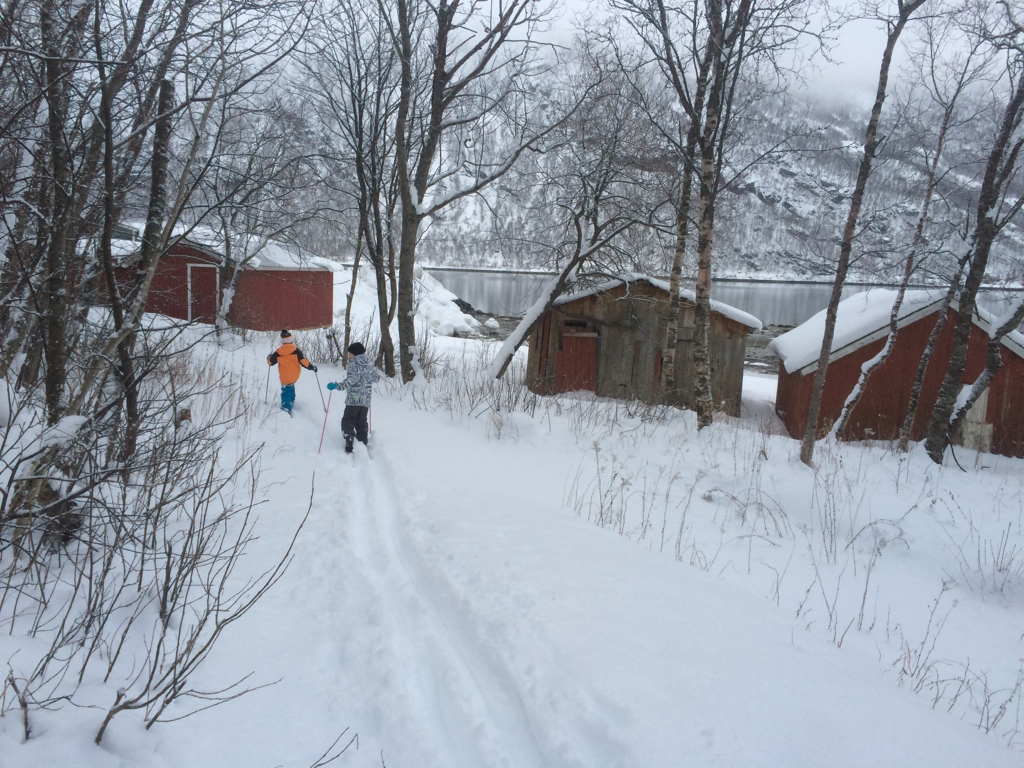 I forkant av tur:Dette er en tur som egner seg for barn i alle aldre. Store deler av året vil det også være mulighet å kunne ta seg nesten helt frem hit med vogn ogsåEn voksen skal alltid ta en titt/sjekk av turmålets område og se etter skarpe gjenstander, farlig søppel, knust glass mm før barna kan få leke fritt.Det være foretatt en ROS-analyse. Dette er særdeles viktig når vi tar turen til hav og vann.Vis varsomhet på svabergene. De kan være glatte.Vis respekt for de som bor der nede og ikke la barna løpe opp i deres hage.Forlat alltid turmålet slik du ønsker å finne det igjen selv 